Etablissement d’accueil/Host InstitutionLettre d’Engagement/ Commitment letterhttps://france2030.agencerecherche.fr/chaires-excellence-lettre-2023Date									Signature et cachet/ Signature and stampLe présent engagement est à compléter, signer, viser par la personne habilitée à engager l’Etablissement d’accueil impliqué et à scanner/déposer avant la date de soumission de la lettre d’intention (phase 1) (les dates sont précisées dans le texte de l’appel à projets « Chaires d’excellence en biologie santé ») en ligne sur le site de dépôt :This present commitment letter must be filled in, signed and stamped by a legal representative of the Host Institution and scanned/uploaded prior to the letter of intent deadline (stage 1) (specified in the call for proposals « Research Chairs of excellence in biology and health ») online on the following website page:Etablissement d’accueil du candidat / Host Institutionnommé (acronyme+nom complet+statut juridique)/ named (acronym+full name+legal status)Etablissement d’accueil du candidat / Host Institutionnommé (acronyme+nom complet+statut juridique)/ named (acronym+full name+legal status)Personne habilitée à engager l’Etablissement d’accueilRepresentative of the Host InstitutionPersonne habilitée à engager l’Etablissement d’accueilRepresentative of the Host InstitutionPrénom/First Name:Nom/Last Name:Courriel/Email Address:Qualité/Quality:Adresse postale/Post address:Adresse postale/Post address:Ayant le pouvoir d'engager juridiquement l'établissement ci-dessus, je déclare :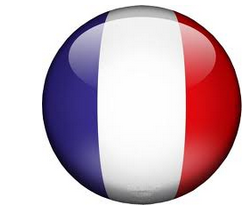 Having the authority to legally bind the abovementioned Partner Institution: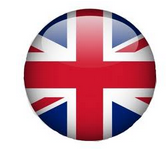 avoir pris connaissance de la lettre d’intention telle que déposée et des modalités de soumission et financement comme décrites dans le texte de l’appel à projets “Chaires d’excellence en biologie santé” ;I declare having taken notice of the letter of intent, as well as funding and submission modalities relative to the call for proposals “Chairs of excellence in biology and health”;m’engager à mettre à disposition du candidat les conditions et surfaces de travail nécessaires à l’accomplissement du projet ; le laboratoire d'accueil devra fournir au candidat un espace de recherche dédié d'environ 100m².I commit to ensure the ability to provide the space needed to carry out the duties/ project; the host laboratory should provide the applicant with a dedicated research space of approximately 100m².